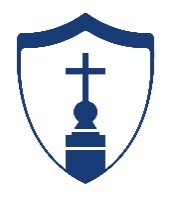 POULTON-LE-FYLDE ST CHAD'S CHURCH OF ENGLAND PRIMARY SCHOOLTEACHER REQUIRED TO TEACH EYFS RECEPTION CLASS (MPS)This is a great opportunity to join the aspirational, inclusive teaching team of Poulton St Chad’s Church of England Primary School and work with our enthusiastic children. The governors are looking for someone•	who is an outstanding Reception teacher with a passion for teaching Early Years pupilsWho is able to develop excellent relationships with parents, children and staff•	who can work with colleagues in a split Reception/Year1 class and with a team of teaching assistants in their      own classWe are looking someone who has clear expectations of behaviour, whilst maintaining a caring, nurturing approach. This practitioner is also:•	committed to and able to support the school's distinctive Christian ethos •	able to plan creatively and accurately assess pupils to ensure they know their next steps•	able to address the needs of all pupils, including more able and SEN pupils, ensuring progress for all •	able to work closely and share EYFS information with colleagues and SLT•	 Essential Qualifications
Good level of English and maths at GCSE or beyond (or equivalent) 
Good Degree with QTS 	Essential Experience
Experience of EYFS (Reception)Recent teaching experience in Primary SchoolSupportive of the Christian ethos of the schoolDesirable ExperienceExperience of the mastery approach to teachingExperience of leading a curriculum subjectPost Grade
MPSClosing Date  21.2.22Application forms and supporting papers should be submitted to the acting school bursar, Miss S.Holden, bursar@poultonstchadsce.lancs.sch.uk by Monday 21st February 2022 at noonShortlisting: 22.2.22Proposed Interview Date:  4.3.22Proposed visits to school: 11am on Monday 31.1.22 ; 4pm on Tuesday 1.2.22 or 930am on Thursday 3.2.22. Please contact Miss Holden at school to arrange a visit bursar@poultonstchadsce.lancs.sch.uk 